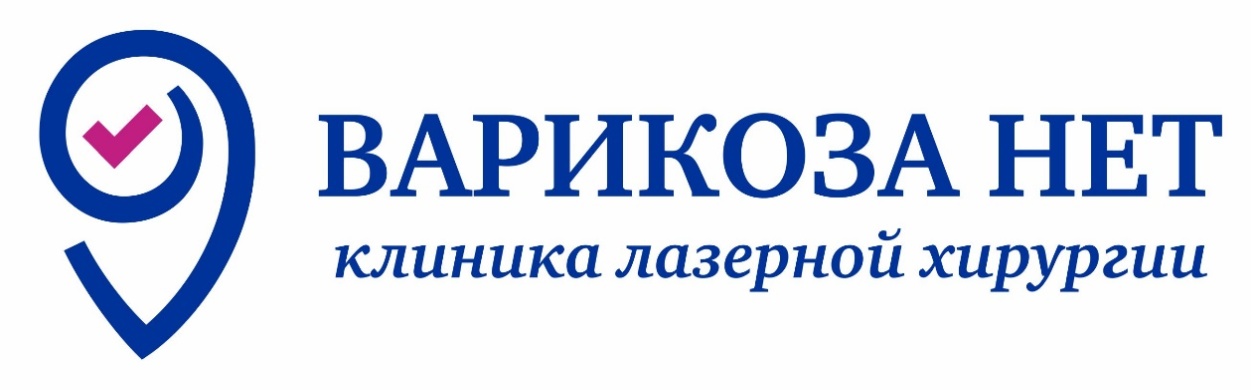 Общество с ограниченной ответственностью «ВАРИКОЗА НЕТ»ИНН/КПП 5501255633/550401001Юр.адрес: : 644070, г. Омск, ул. Иркутская,68/1Почтовый адрес: 644070, г. Омск, ул. Иркутская,68/1р/с 40702810645000008247к/с 30101810900000000673Омское отделение №8634 ПАО СбербанкБИК 045209673Директор обособленного подразделения – Пристенская Виктория Руслановна - на основании положения об обособленном поздразделении и доверенности от 02.12.2022 г. № 61 АА 9287251 КАРТОЧКА КЛИЕНТАОбщество с ограниченной ответственностью «ВАРИКОЗА НЕТ»Л041-01129-18/00360791 от 19.03.2021ИНН /КПП5501255633/550401001КПП ОП №5 в Ростове-на-Дону616445001ОГРН1145543006542ОКПО23678555ОКВЭД86.21Юридический адрес644070, Область Омская, город Омск, улица Иркутская, дом 68, корпус 1 лит. А, помещение 3ПФактический адресг.Ростов-на-Дону, пер. Халтуринский, д. 63Директор обособленного подразделения №5 в г. Ростове-на-ДонуПристенская Виктория РуслановнаЭлектронная почтаdir.rostov@varikozanet.orgТелефон8-863-285-0005 доб.914Банковские реквизитыР/счет40702810531000033523в  Банке  (название банка)Красноярское отделение № 8646 ПАО Сбербанккор.счет30101810800000000627БИК040407627